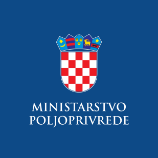 Evidencija izdanih Potvrda o sukladnosti proizvoda sa Specifikacijom proizvoda- sukladno članku 99. stavku 9. Zakona o poljoprivredi („Narodne novine“, br. 118/2018., 42/20., 127/20. - Odluka USRH, 52/21. i 152/22. ) i članku 16. Pravilnika o nacionalnom sustavu kvalitete poljoprivrednih i prehrambenih proizvoda „Dokazana kvaliteta“ („Narodne novine“, br. 18/20., 93/21. i 128/22.) 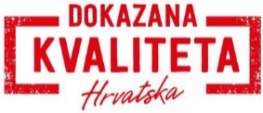 Dokazana kvaliteta – medDokazana kvaliteta – medDokazana kvaliteta – medDokazana kvaliteta – medNaziv i adresa subjektaVrsta proizvodaDatum izdavanja Potvrde o sukladnosti i/ili Priloga Potvrdi*Rok valjanosti Potvrde o sukladnosti i/ili Priloga Potvrdi*KUĆA MEDA-ŽUPANJA DANIJEL ČAJKOIvana Gundulića 7532 270 Županjamed08.12.2023.08.12.2024.KUĆA MEDA-ŽUPANJA DANIJEL ČAJKOIvana Gundulića 7532 270 Županjamed*08.12.2023.*08.12.2024.ADAM KNEŽEVIĆJ. J. Strossmayera 98, Šiškovci32 272 Cernamed19.12.2023.18.12.2024.ADAM KNEŽEVIĆJ. J. Strossmayera 98, Šiškovci32 272 Cernamed*19.12.2023.*18.12.2024.OPG BALEN MARICA,Marica BalenBana Borića 1334 000 Požegamed21.12.2023.20.12.2024.OPG BALEN MARICA,Marica BalenBana Borića 1334 000 Požegamed*21.12.2023.*20.12.2024.OPG DRAŽEN KOCETZagrebačka 96, Donja Vlahinička44 317 Popovačamed28.12.2023.27.12.2024.OPG DRAŽEN KOCETZagrebačka 96, Donja Vlahinička44 317 Popovačamed*28.12.2023.*27.12.2024.OPG Andrlić Berislav,Berislav AndrlićSilvija Strahimira Kranjčevića 134 000 Požega med08.01.2024.07.01.2025.OPG Andrlić Berislav,Berislav AndrlićSilvija Strahimira Kranjčevića 134 000 Požega med*08.01.2024.*07.01.2025.PČELARSTVO ŠKRLECJazvine 8249 232 Radoboj, Krapinamed08.01.2024.07.01.2025.PČELARSTVO ŠKRLECJazvine 8249 232 Radoboj, Krapinamed*08.01.2024.*07.01.2025.OPG PERIĆ-BRNIĆHrvatskih velikana 22, Kamenmost21 262 Podbabljemed15.01.2024.14.01.2025.OPG PERIĆ-BRNIĆHrvatskih velikana 22, Kamenmost21 262 Podbabljemed*15.01.2024.*14.01.2025.OPG IVICA ALIĆAntuna Mihanovića 253 000 Gospićmed16.01.2024.15.01.2025.OPG IVICA ALIĆAntuna Mihanovića 253 000 Gospićmed*16.01.2024.*15.01.2025.OPG AŠAN, Krmpotić LukaSmiljan 62a53 211 Smiljanmed31.01.2024.30.01.2025.OPG AŠAN, Krmpotić LukaSmiljan 62a53 211 Smiljanmed*31.01.2024.*30.01.2025.OPG DAVID FABIJANŠkrile I 7447 300 Ogulinmed26.01.2024.25.01.2025.OPG DAVID FABIJANŠkrile I 7447 300 Ogulinmed*26.01.2024.*25.01.2025.JELKO, vl. Dario JelušićNovoselci 79, Novoselci34 310 Pleternicamed21.05.2024.20.05.2025.JELKO, vl. Dario JelušićNovoselci 79, Novoselci34 310 Pleternicamed*21.05.2024.*20.05.2026.OPG JAKOPOVIĆ TOMISLAVCarevdar 5748 260 KRIŽEVCImed27.05.2024.26.05.2025.OPG JAKOPOVIĆ TOMISLAVCarevdar 5748 260 KRIŽEVCImed*27.05.2024.*26.05.2025.OPG Balen Tomislav, Tomislav BalenŠtitnjak 12, 34 000 Požegamed14.06.2024.13.06.2026.OPG Balen Tomislav, Tomislav BalenŠtitnjak 12, 34 000 Požegamed*14.06.2024.*13.06.2026.